Załącznik nr 22.    Oświadczenia o dokonaniu zakupów towarów i/lub usług zgodnie 
                                 z harmonogramem rzeczowo- finansowym.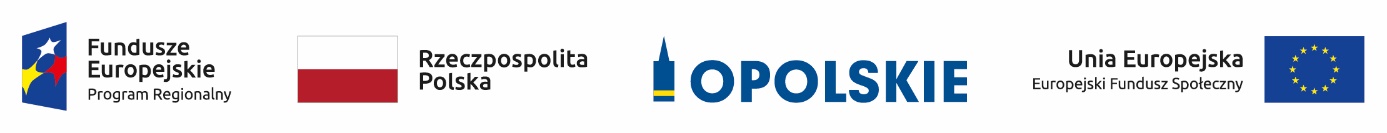 OświadczenieJa niżej podpisany/a			                            (imię i nazwisko)zamieszkały/a			                                (adres zamieszkania)PESEL	…………………………………………………………świadomy/a odpowiedzialności karnej za składanie oświadczeń niezgodnych z prawdą oświadczam, że dokonałem/am zakupów towarów i/lub usług zgodnie z harmonogramem rzeczowo – finansowym, który stanowi załącznik do Umowy na otrzymanie  dotacji.  .............................                                                                                     ……………………………….(miejscowość, data)                                                                                (podpis uczestnika projektu)